АДМИНИСТРАЦИЯГОРОДСКОГО ОКРУГА СТУПИНО МОСКОВСКОЙ ОБЛАСТИПОСТАНОВЛЕНИЕ ____________ № _____________г. СтупиноО внесении изменений в муниципальную программу городского округа Ступино Московской области «Формирование современной комфортной городской среды»В соответствии с Бюджетным кодексом Российской Федерации, Федеральным законом от 06.10.2003 № 131-ФЗ «Об общих принципах организации местного самоуправления в Российской Федерации», Порядком разработки и реализации муниципальных программ городского округа Ступино  Московской области, утверждённым постановлением администрации городского округа Ступино Московской области от 05.12.2022 №4544-п, решением Совета депутатов городского округа Ступино Московской области от 15.12.2023 № 173/18 «О бюджете городского округа Ступино Московской области на 2024 год и на плановый период 2025-2026 годов»ПОСТАНОВЛЯЮ:1. Внести в муниципальную программу городского округа Ступино Московской области «Формирование современной комфортной городской среды», утвержденную постановлением администрации городского округа Ступино Московской области от 30.12.2022 №4953-п, изменения согласно приложению к настоящему постановлению.2. Опубликовать настоящее постановление в установленном порядке и разместить на официальном сайте администрации, Совета депутатов и контрольно - счетной палаты городского округа Ступино Московской области.3. Контроль за исполнением настоящего постановления возложить на заместителя главы городского округа Ступино Московской области Жукова М.В.Глава городского округа Ступино Московской области							          С.Г. МужальскихПриложениек постановлению администрациигородского округа СтупиноМосковской областиот ______________ № __________Изменения,которые вносятся в муниципальную программу городского округа Ступино Московской области «Формирование современной комфортной городской среды»(далее – муниципальная программа)Часть 1 муниципальной программы изложить в следующей редакции:«1. Паспорт муниципальной программы городского округа Ступино Московской области «Формирование современной комфортной городской среды» (далее - муниципальная программа)».Часть 7 муниципальной программы изложить в следующей редакции:«7. Паспорт подпрограммы I«Комфортная городская среда»».В Части 7.1 подпункты 1 и 1.1 муниципальной программы изложить в следующей редакции: «».Часть 7.3 муниципальной программы изложить в следующей редакции:«7.3	 Адресный перечень объектов строительства, реконструкции и модернизации муниципальной собственности, финансирование которых предусмотрено мероприятием  F2.01. Реализация программ формирования современной городской среды в части благоустройства общественных территорий реализации мероприятийПодпрограммы I «Комфортная городская среда»**Справочная таблица:».В Части 8.1 муниципальной программы:5.1 Подпункты 2.4 и 2.5 изложить в следующей редакции:«».5.2 Подпункт 2.9 изложить в следующей редакции:«».5.3 Подпункт 2.11 изложить в следующей редакции:«».Координатор муниципальной  программыЗаместитель главы городского округа Ступино Московской области Жуков М.В.Заместитель главы городского округа Ступино Московской области Жуков М.В.Заместитель главы городского округа Ступино Московской области Жуков М.В.Заместитель главы городского округа Ступино Московской области Жуков М.В.Заместитель главы городского округа Ступино Московской области Жуков М.В.Заместитель главы городского округа Ступино Московской области Жуков М.В.Муниципальный заказчик муниципальной программы Муниципальное казенное учреждение «Управление благоустройства» городского округа Ступино Московской областиМуниципальное казенное учреждение «Управление благоустройства» городского округа Ступино Московской областиМуниципальное казенное учреждение «Управление благоустройства» городского округа Ступино Московской областиМуниципальное казенное учреждение «Управление благоустройства» городского округа Ступино Московской областиМуниципальное казенное учреждение «Управление благоустройства» городского округа Ступино Московской областиМуниципальное казенное учреждение «Управление благоустройства» городского округа Ступино Московской областиСроки реализации муниципальной программы2023-2027 гг.2023-2027 гг.2023-2027 гг.2023-2027 гг.2023-2027 гг.2023-2027 гг.Цели муниципальной программы1.Повышение качества и комфортности городской среды в городском округе Ступино Московской области.2.Создание условий для обеспечения комфортного проживания жителей, в том числе в многоквартирных домах в городском округе Ступино Московской области1.Повышение качества и комфортности городской среды в городском округе Ступино Московской области.2.Создание условий для обеспечения комфортного проживания жителей, в том числе в многоквартирных домах в городском округе Ступино Московской области1.Повышение качества и комфортности городской среды в городском округе Ступино Московской области.2.Создание условий для обеспечения комфортного проживания жителей, в том числе в многоквартирных домах в городском округе Ступино Московской области1.Повышение качества и комфортности городской среды в городском округе Ступино Московской области.2.Создание условий для обеспечения комфортного проживания жителей, в том числе в многоквартирных домах в городском округе Ступино Московской области1.Повышение качества и комфортности городской среды в городском округе Ступино Московской области.2.Создание условий для обеспечения комфортного проживания жителей, в том числе в многоквартирных домах в городском округе Ступино Московской области1.Повышение качества и комфортности городской среды в городском округе Ступино Московской области.2.Создание условий для обеспечения комфортного проживания жителей, в том числе в многоквартирных домах в городском округе Ступино Московской областиПеречень подпрограммМуниципальные заказчики подпрограммМуниципальные заказчики подпрограммМуниципальные заказчики подпрограммМуниципальные заказчики подпрограммМуниципальные заказчики подпрограммМуниципальные заказчики подпрограмм1. Подпрограмма I «Комфортная городская среда»Муниципальное казенное учреждение «Управление благоустройства» городского округа Ступино Московской областиМуниципальное казенное учреждение «Управление благоустройства» городского округа Ступино Московской областиМуниципальное казенное учреждение «Управление благоустройства» городского округа Ступино Московской областиМуниципальное казенное учреждение «Управление благоустройства» городского округа Ступино Московской областиМуниципальное казенное учреждение «Управление благоустройства» городского округа Ступино Московской областиМуниципальное казенное учреждение «Управление благоустройства» городского округа Ступино Московской области2. Подпрограмма II «Создание условий для обеспечения комфортного проживания жителей, в том числе в многоквартирных домах на территории Московской области»Муниципальное казенное учреждение «Управление благоустройства» городского округа Ступино Московской областиМуниципальное казенное учреждение «Управление благоустройства» городского округа Ступино Московской областиМуниципальное казенное учреждение «Управление благоустройства» городского округа Ступино Московской областиМуниципальное казенное учреждение «Управление благоустройства» городского округа Ступино Московской областиМуниципальное казенное учреждение «Управление благоустройства» городского округа Ступино Московской областиМуниципальное казенное учреждение «Управление благоустройства» городского округа Ступино Московской областиКраткая характеристика подпрограмм1. Реализация мероприятий, направленных на повышение уровня благоустройства территорий городского округа Ступино Московской области, а также способствующих улучшению архитектурно-художественного облика округа и созданию современной среды для жизни с учетом исторической застройки и природных ландшафтов, оказанию услуг в сфере туризма, физической культуры и спорта, комфортному отдыху и укреплению здоровья граждан в природной среде, использованию водных объектов общего пользования для рекреационных целей, комплексному и устойчивому развитию в части привлечения населения к здоровому образу жизни через развитие уличной детской игровой инфраструктуры, комфортному передвижению по населенным пунктам в вечерне-ночное время.1. Реализация мероприятий, направленных на повышение уровня благоустройства территорий городского округа Ступино Московской области, а также способствующих улучшению архитектурно-художественного облика округа и созданию современной среды для жизни с учетом исторической застройки и природных ландшафтов, оказанию услуг в сфере туризма, физической культуры и спорта, комфортному отдыху и укреплению здоровья граждан в природной среде, использованию водных объектов общего пользования для рекреационных целей, комплексному и устойчивому развитию в части привлечения населения к здоровому образу жизни через развитие уличной детской игровой инфраструктуры, комфортному передвижению по населенным пунктам в вечерне-ночное время.1. Реализация мероприятий, направленных на повышение уровня благоустройства территорий городского округа Ступино Московской области, а также способствующих улучшению архитектурно-художественного облика округа и созданию современной среды для жизни с учетом исторической застройки и природных ландшафтов, оказанию услуг в сфере туризма, физической культуры и спорта, комфортному отдыху и укреплению здоровья граждан в природной среде, использованию водных объектов общего пользования для рекреационных целей, комплексному и устойчивому развитию в части привлечения населения к здоровому образу жизни через развитие уличной детской игровой инфраструктуры, комфортному передвижению по населенным пунктам в вечерне-ночное время.1. Реализация мероприятий, направленных на повышение уровня благоустройства территорий городского округа Ступино Московской области, а также способствующих улучшению архитектурно-художественного облика округа и созданию современной среды для жизни с учетом исторической застройки и природных ландшафтов, оказанию услуг в сфере туризма, физической культуры и спорта, комфортному отдыху и укреплению здоровья граждан в природной среде, использованию водных объектов общего пользования для рекреационных целей, комплексному и устойчивому развитию в части привлечения населения к здоровому образу жизни через развитие уличной детской игровой инфраструктуры, комфортному передвижению по населенным пунктам в вечерне-ночное время.1. Реализация мероприятий, направленных на повышение уровня благоустройства территорий городского округа Ступино Московской области, а также способствующих улучшению архитектурно-художественного облика округа и созданию современной среды для жизни с учетом исторической застройки и природных ландшафтов, оказанию услуг в сфере туризма, физической культуры и спорта, комфортному отдыху и укреплению здоровья граждан в природной среде, использованию водных объектов общего пользования для рекреационных целей, комплексному и устойчивому развитию в части привлечения населения к здоровому образу жизни через развитие уличной детской игровой инфраструктуры, комфортному передвижению по населенным пунктам в вечерне-ночное время.1. Реализация мероприятий, направленных на повышение уровня благоустройства территорий городского округа Ступино Московской области, а также способствующих улучшению архитектурно-художественного облика округа и созданию современной среды для жизни с учетом исторической застройки и природных ландшафтов, оказанию услуг в сфере туризма, физической культуры и спорта, комфортному отдыху и укреплению здоровья граждан в природной среде, использованию водных объектов общего пользования для рекреационных целей, комплексному и устойчивому развитию в части привлечения населения к здоровому образу жизни через развитие уличной детской игровой инфраструктуры, комфортному передвижению по населенным пунктам в вечерне-ночное время.Краткая характеристика подпрограмм2. Создание благоприятных и безопасных условий для проживания граждан в многоквартирных домах, комплексная модернизация объектов общего пользования на дворовых территориях, обеспечение современного качества внутриквартальных проездов, пешеходной сети.2. Создание благоприятных и безопасных условий для проживания граждан в многоквартирных домах, комплексная модернизация объектов общего пользования на дворовых территориях, обеспечение современного качества внутриквартальных проездов, пешеходной сети.2. Создание благоприятных и безопасных условий для проживания граждан в многоквартирных домах, комплексная модернизация объектов общего пользования на дворовых территориях, обеспечение современного качества внутриквартальных проездов, пешеходной сети.2. Создание благоприятных и безопасных условий для проживания граждан в многоквартирных домах, комплексная модернизация объектов общего пользования на дворовых территориях, обеспечение современного качества внутриквартальных проездов, пешеходной сети.2. Создание благоприятных и безопасных условий для проживания граждан в многоквартирных домах, комплексная модернизация объектов общего пользования на дворовых территориях, обеспечение современного качества внутриквартальных проездов, пешеходной сети.2. Создание благоприятных и безопасных условий для проживания граждан в многоквартирных домах, комплексная модернизация объектов общего пользования на дворовых территориях, обеспечение современного качества внутриквартальных проездов, пешеходной сети.Источники финансирования муниципальной программы, в том числе по годам реализации программы (тыс. руб.):Всего2023 год2024 год2025 год2026 год2027 годСредства федерального бюджета 346 259,60193 026,89153 232,710,000,000,00Средства бюджета Московской области248 250,47107 786,7153 392,881 284,0085 786,880,00Средства бюджета  городского округа Ступино  Московской области 4 725 872,111 079 098,461 298 453,45826 891,54859 428,66662 000,00Внебюджетные источники139 202,0029 120,0052 738,0029 344,0028 000,000,00Всего по муниципальной программе, в том числе по годам реализации5 459 584,181 409 032,061 557 817,04857 519,54973 215,54662 000,00Подпрограмма I «Комфортная городская среда»Подпрограмма I «Комфортная городская среда»Подпрограмма I «Комфортная городская среда»Подпрограмма I «Комфортная городская среда»Подпрограмма I «Комфортная городская среда»Подпрограмма I «Комфортная городская среда»Подпрограмма I «Комфортная городская среда»Средства федерального бюджета 346 259,60193 026,89153 232,710,000,000,00Средства бюджета Московской области217 622,8081 011,0452 108,880,0084 502,880,00Средства  бюджета  городского округа Ступино  Московской области 679 579,01260 819,15386 222,740,0032 537,120,00Внебюджетные источники0,000,000,000,000,000,00Всего по Подпрограмме I, в том числе по годам реализации1 243 461,41534 857,08591 564,330,00117 040,000,00Подпрограмма II «Создание условий для обеспечения комфортного проживания жителей, в том числе в многоквартирных домах на территории Московской области»Подпрограмма II «Создание условий для обеспечения комфортного проживания жителей, в том числе в многоквартирных домах на территории Московской области»Подпрограмма II «Создание условий для обеспечения комфортного проживания жителей, в том числе в многоквартирных домах на территории Московской области»Подпрограмма II «Создание условий для обеспечения комфортного проживания жителей, в том числе в многоквартирных домах на территории Московской области»Подпрограмма II «Создание условий для обеспечения комфортного проживания жителей, в том числе в многоквартирных домах на территории Московской области»Подпрограмма II «Создание условий для обеспечения комфортного проживания жителей, в том числе в многоквартирных домах на территории Московской области»Подпрограмма II «Создание условий для обеспечения комфортного проживания жителей, в том числе в многоквартирных домах на территории Московской области»Средства федерального бюджета 0,000,000,000,000,000,00Средства бюджета Московской области30 627,6726 775,671 284,001 284,001 284,000,00Средства бюджета городского округа Ступино  Московской области 4 046 293,10818 279,31912 230,71826 891,54826 891,54662 000,00Внебюджетные источники139 202,0029 120,0052 738,0029 344,0028 000,000,00Всего по Подпрограмме II, в том числе по годам реализации4 216 122,77874 174,98966 252,71857 519,54856 175,54662 000,00Координатор муниципальной  подпрограммы Заместитель главы городского округа Ступино Московской области Жуков М.В.Заместитель главы городского округа Ступино Московской области Жуков М.В.Заместитель главы городского округа Ступино Московской области Жуков М.В.Заместитель главы городского округа Ступино Московской области Жуков М.В.Заместитель главы городского округа Ступино Московской области Жуков М.В.Заместитель главы городского округа Ступино Московской области Жуков М.В.Муниципальный заказчик подпрограммы   Муниципальное казенное учреждение «Управление благоустройства» городского округа Ступино Московской областиМуниципальное казенное учреждение «Управление благоустройства» городского округа Ступино Московской областиМуниципальное казенное учреждение «Управление благоустройства» городского округа Ступино Московской областиМуниципальное казенное учреждение «Управление благоустройства» городского округа Ступино Московской областиМуниципальное казенное учреждение «Управление благоустройства» городского округа Ступино Московской областиМуниципальное казенное учреждение «Управление благоустройства» городского округа Ступино Московской областиСроки реализации подпрограммы2023 – 2027 гг.2023 – 2027 гг.2023 – 2027 гг.2023 – 2027 гг.2023 – 2027 гг.2023 – 2027 гг.Источники финансирования подпрограммы, в том числе по годам реализации (тыс.руб.):Всего2023 год2024 год2025 год2026 год2027 годСредства федерального бюджета 346 259,60193 026,89153 232,710,000,000,00Средства бюджета Московской области217 622,8081 011,0452 108,880,0084 502,880,00Средства бюджета городского округа Ступино Московской области679 579,01260 819,15386 222,740,0032 537,120,00Внебюджетные источники0,000,000,000,000,000,00Всего по подпрограмме, в том числе по годам реализации1 243 461,41534 857,08591 564,330,00117 040,000,001.Основное мероприятие F2. Формирование комфортной городской среды2023-2026Итого753 081,25351 634,61284 406,64284 406,64284 406,64284 406,64284 406,640,00117 040,000,001.Основное мероприятие F2. Формирование комфортной городской среды2023-2026Средства федерального бюджета346 259,60193 026,89153 232,71153 232,71153 232,71153 232,71153 232,710,000,000,001.Основное мероприятие F2. Формирование комфортной городской среды2023-2026Средства бюджета Московской области203 794,4767 182,7152 108,8852 108,8852 108,8852 108,8852 108,880,0084 502,880,001.Основное мероприятие F2. Формирование комфортной городской среды2023-2026Средства бюджета г.о. Ступино Московской области203 027,1891 425,0179 065,0579 065,0579 065,0579 065,0579 065,050,0032 537,120,001.1.Мероприятие F2.01.
Реализация программ формирования современной городской среды в части благоустройства общественных территорий2023-2024Итого632 202,85347 796,21284 406,64284 406,64284 406,64284 406,64284 406,640,000,000,00МКУ «Управление благоустройства»; Управление культуры и молодежной политики1.1.Мероприятие F2.01.
Реализация программ формирования современной городской среды в части благоустройства общественных территорий2023-2024Средства федерального бюджета346 259,60193 026,89153 232,71153 232,71153 232,71153 232,71153 232,710,000,000,00МКУ «Управление благоустройства»; Управление культуры и молодежной политики1.1.Мероприятие F2.01.
Реализация программ формирования современной городской среды в части благоустройства общественных территорий2023-2024Средства бюджета Московской области116 451,1864 342,3052 108,8852 108,8852 108,8852 108,8852 108,880,000,000,00МКУ «Управление благоустройства»; Управление культуры и молодежной политики1.1.Мероприятие F2.01.
Реализация программ формирования современной городской среды в части благоустройства общественных территорий2023-2024Средства бюджета г.о. Ступино Московской области169 492,0790 427,0279 065,0579 065,0579 065,0579 065,0579 065,050,000,000,00МКУ «Управление благоустройства»; Управление культуры и молодежной политики1.1.Благоустроены общественные территории, ед. Всего2023 годИтого 2024 годВ том числеВ том числеВ том числеВ том числе2025 год2026 год2027 годМКУ «Управление благоустройства»; Управление культуры и молодежной политики1.1.Благоустроены общественные территории, ед. Всего2023 годИтого 2024 год1квартал1полугодие9 месяцев12 месяцев2025 год2026 год2027 годМКУ «Управление благоустройства»; Управление культуры и молодежной политики1.1.Благоустроены общественные территории, ед. 2110001000МКУ «Управление благоустройства»; Управление культуры и молодежной политики№ п/пНаименование объекта, сведения о регистрации права собственности, адрес объектаМощность /приростмощностиобъекта строительства (кв.метр, погонныйметр, место, койко-местои так далее)Направление инвестирования (строительство/реконструкция)Сроки проведения работ Открытие объекта / завершение работ Предельная стоимость объекта капитального строительства /работ (тыс. руб.)Профинансировано на 01.01.23  (тыс. руб.)Источники финансированияФинансирование (тыс. руб.)Финансирование (тыс. руб.)Финансирование (тыс. руб.)Финансирование (тыс. руб.)Финансирование (тыс. руб.)Финансирование (тыс. руб.)Остаток сметной стоимости до ввода в эксплуатацию объекта/до завершения работ (тыс.руб.)№ п/пНаименование объекта, сведения о регистрации права собственности, адрес объектаМощность /приростмощностиобъекта строительства (кв.метр, погонныйметр, место, койко-местои так далее)Направление инвестирования (строительство/реконструкция)Сроки проведения работ Открытие объекта / завершение работ Предельная стоимость объекта капитального строительства /работ (тыс. руб.)Профинансировано на 01.01.23  (тыс. руб.)Источники финансированиявсего2023 год2024 год2025 год2026 год2027 годОстаток сметной стоимости до ввода в эксплуатацию объекта/до завершения работ (тыс.руб.)1Парк культуры и отдыха им. Н. Островского, по адресу: ул. Чайковского вл. 124,5 гаРаботы по благоустройству с прохождением экспертизы01.03.2022 -15.10.202318.10.2023570 300,800,00Итого347 796,21347 796,210,000,000,000,001Парк культуры и отдыха им. Н. Островского, по адресу: ул. Чайковского вл. 124,5 гаРаботы по благоустройству с прохождением экспертизы01.03.2022 -15.10.202318.10.2023570 300,800,00Средства бюджета Московской области64 342,3064 342,300,000,000,000,001Парк культуры и отдыха им. Н. Островского, по адресу: ул. Чайковского вл. 124,5 гаРаботы по благоустройству с прохождением экспертизы01.03.2022 -15.10.202318.10.2023570 300,800,00Средства федерального бюджета193 026,89193 026,890,000,000,000,001Парк культуры и отдыха им. Н. Островского, по адресу: ул. Чайковского вл. 124,5 гаРаботы по благоустройству с прохождением экспертизы01.03.2022 -15.10.202318.10.2023570 300,800,00Средства бюджета г.о. Ступино Московской области90 427,0290 427,020,000,000,000,002Благоустройство «Общественной территории Бульвар Победы г. Ступино (вблизи д.19 – 27 по ул. Тимирязева)3,0 гаСоздание объекта благоустройства (в т.ч. проектные работы)01.10.2023 - 15.10.202431.08.2024284 406,640,00Итого284 406,640,00284 406,640,000,000,002Благоустройство «Общественной территории Бульвар Победы г. Ступино (вблизи д.19 – 27 по ул. Тимирязева)3,0 гаСоздание объекта благоустройства (в т.ч. проектные работы)01.10.2023 - 15.10.202431.08.2024284 406,640,00Средства бюджета Московской области52 108,880,0052 108,880,000,000,002Благоустройство «Общественной территории Бульвар Победы г. Ступино (вблизи д.19 – 27 по ул. Тимирязева)3,0 гаСоздание объекта благоустройства (в т.ч. проектные работы)01.10.2023 - 15.10.202431.08.2024284 406,640,00Средства федерального бюджета153 232,710,00153 232,710,000,000,002Благоустройство «Общественной территории Бульвар Победы г. Ступино (вблизи д.19 – 27 по ул. Тимирязева)3,0 гаСоздание объекта благоустройства (в т.ч. проектные работы)01.10.2023 - 15.10.202431.08.2024284 406,640,00Средства бюджета г.о. Ступино Московской области79 065,050,0079 065,050,000,000,00ВСЕГО по мероприятию :ВСЕГО по мероприятию :ВСЕГО по мероприятию :ВСЕГО по мероприятию :ВСЕГО по мероприятию :ВСЕГО по мероприятию :ВСЕГО по мероприятию :0,00Итого632 202,85347 796,21284 406,640,000,000,00ВСЕГО по мероприятию :ВСЕГО по мероприятию :ВСЕГО по мероприятию :ВСЕГО по мероприятию :ВСЕГО по мероприятию :ВСЕГО по мероприятию :ВСЕГО по мероприятию :0,00Средства бюджета Московской области116 451,1864 342,3052 108,880,000,000,00ВСЕГО по мероприятию :ВСЕГО по мероприятию :ВСЕГО по мероприятию :ВСЕГО по мероприятию :ВСЕГО по мероприятию :ВСЕГО по мероприятию :ВСЕГО по мероприятию :0,00Средства федерального бюджета346 259,60193 026,89153 232,710,000,000,00ВСЕГО по мероприятию :ВСЕГО по мероприятию :ВСЕГО по мероприятию :ВСЕГО по мероприятию :ВСЕГО по мероприятию :ВСЕГО по мероприятию :ВСЕГО по мероприятию :0,00Средства бюджета г.о. Ступино Московской области169 492,0790 427,0279 065,050,000,000,00Количество объектовВсего, в т.ч. по годам реализации:2023 год2024 год2025 год2026 год2027 годвводимых, ед.211000открываемых, ед.2110002.4.Мероприятие 01.15.Содержание дворовых территорий 2023-2027Итого838 849,45315 082,29129 015,12129 015,12129 015,12129 015,12129 015,12109 376,02109 376,02176 000,00МКУ «Управление благоустройства»; МКУ «УЖКХ»; МКУ «Благоустройство»2.4.Мероприятие 01.15.Содержание дворовых территорий 2023-2027Средства бюджета г.о. Ступино Московской области838 849,45315 082,29129 015,12129 015,12129 015,12129 015,12129 015,12109 376,02109 376,02176 000,00МКУ «Управление благоустройства»; МКУ «УЖКХ»; МКУ «Благоустройство»2.4.Обеспечено содержание дворовых территорий, тыс. кв. мВсего2023 годИтого 2024 годВ том числеВ том числеВ том числеВ том числе2025 год2026 год2027 годМКУ «Управление благоустройства»; МКУ «УЖКХ»; МКУ «Благоустройство»2.4.Обеспечено содержание дворовых территорий, тыс. кв. мВсего2023 годИтого 2024 год1квартал1полугодие9 месяцев12 месяцев2025 год2026 год2027 годМКУ «Управление благоустройства»; МКУ «УЖКХ»; МКУ «Благоустройство»2.4.Обеспечено содержание дворовых территорий, тыс. кв. м2 914,562 958,732 914,562 914,562 914,562 914,562 914,562 914,562 914,562 914,56МКУ «Управление благоустройства»; МКУ «УЖКХ»; МКУ «Благоустройство»2.5.Мероприятие 01.16. 
Содержание общественных пространств (за исключением парков культуры и отдыха)2023-2027Итого1 287 441,71146 370,73333 171,02333 171,02333 171,02333 171,02333 171,02318 949,98318 949,98170 000,00МКУ «Управление благоустройства»; МКУ «Благоустройство»2.5.Мероприятие 01.16. 
Содержание общественных пространств (за исключением парков культуры и отдыха)2023-2027Средства бюджета г.о. Ступино Московской области1 287 441,71146 370,73333 171,02333 171,02333 171,02333 171,02333 171,02318 949,98318 949,98170 000,00МКУ «Управление благоустройства»; МКУ «Благоустройство»2.5.Обеспечено содержание общественных пространств (за исключением парков культуры и отдыха), тыс. кв. м.Всего2023 годИтого 2024 годВ том числеВ том числеВ том числеВ том числе2025 год2026 год2027 годМКУ «Управление благоустройства»; МКУ «Благоустройство»2.5.Обеспечено содержание общественных пространств (за исключением парков культуры и отдыха), тыс. кв. м.Всего2023 годИтого 2024 год1квартал1полугодие9 месяцев12 месяцев2025 год2026 год2027 годМКУ «Управление благоустройства»; МКУ «Благоустройство»2.5.Обеспечено содержание общественных пространств (за исключением парков культуры и отдыха), тыс. кв. м.399,48396,89399,48399,48399,48399,48399,48399,48399,48399,48МКУ «Управление благоустройства»; МКУ «Благоустройство»2.9.Мероприятие 01.21.Содержание, ремонт и восстановление уличного освещения2023-2027Итого1 148 424,42235 896,18212 528,24212 528,24212 528,24212 528,24212 528,24230 000,00230 000,00240 000,00МКУ «Управление благоустройства», МКУ «УЖКХ»2.9.Мероприятие 01.21.Содержание, ремонт и восстановление уличного освещения2023-2027Средства бюджета г.о. Ступино Московской области1 148 424,42235 896,18212 528,24212 528,24212 528,24212 528,24212 528,24230 000,00230 000,00240 000,00МКУ «Управление благоустройства», МКУ «УЖКХ»2.9.Количество светильников, ед.Всего2023 годИтого 2024 годВ том числеВ том числеВ том числеВ том числе2025 год2026 год2027 годМКУ «Управление благоустройства», МКУ «УЖКХ»2.9.Количество светильников, ед.Всего2023 годИтого 2024 год1квартал1полугодие9 месяцев12 месяцев2025 год2026 год2027 годМКУ «Управление благоустройства», МКУ «УЖКХ»2.9.Количество светильников, ед.17 74417 69517 74417 74417 74417 74417 74417 74417 74417 744МКУ «Управление благоустройства», МКУ «УЖКХ»2.11.Мероприятие 01.23.Установка шкафов управления наружным освещениям2023-2024Итого18 628,3912 080,716 547,686 547,686 547,686 547,686 547,680,000,000,00МКУ «Управление благоустройства»2.11.Мероприятие 01.23.Установка шкафов управления наружным освещениям2023-2024Средства бюджета г.о. Ступино Московской области18 628,3912 080,716 547,686 547,686 547,686 547,686 547,680,000,000,00МКУ «Управление благоустройства»2.11.Количество установленных шкафов управления наружным освещением, ед.Всего2023 годИтого 2024 годВ том числеВ том числеВ том числеВ том числе2025 год2026 год2027 годМКУ «Управление благоустройства»2.11.Количество установленных шкафов управления наружным освещением, ед.Всего2023 годИтого 2024 год1квартал1полугодие9 месяцев12 месяцев2025 год2026 год2027 годМКУ «Управление благоустройства»2.11.Количество установленных шкафов управления наружным освещением, ед.705218071418000МКУ «Управление благоустройства»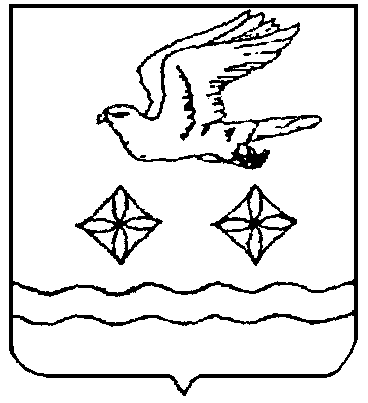 